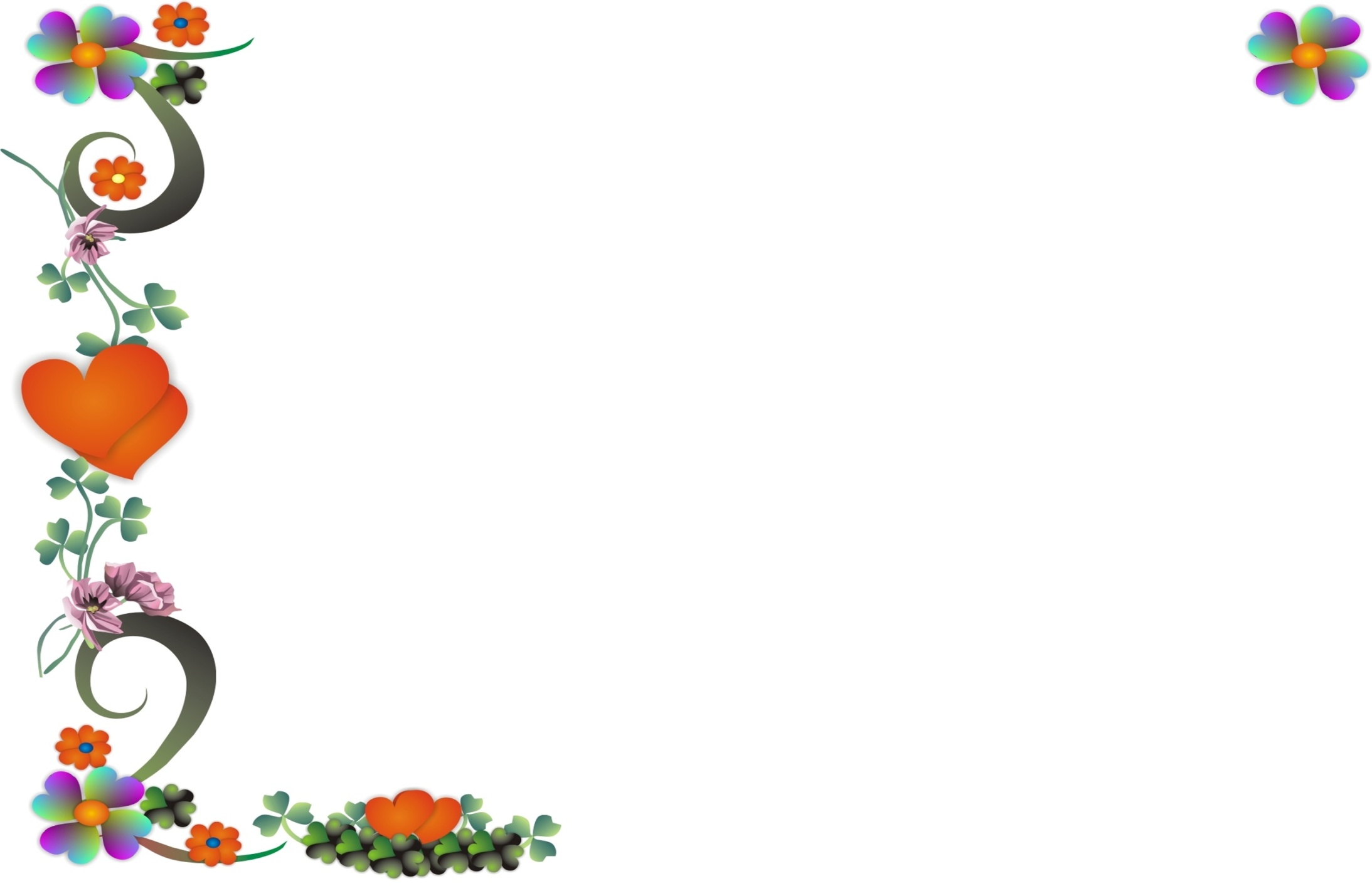 January 2021MONTUEWEDTHUFRISATSUN345678910111213141516171819202122232425262728293031Notes:Notes:February 2021MONTUEWEDTHUFRISATSUN12345678910111213141516171819202122232425262728Notes:Notes:March 2021MONTUEWEDTHUFRISATSUN123456789101112131415161819202122232425262728293031Notes:Notes:April 2021MONTUEWEDTHUFRISATSUN136789101112131415161718192021222324252627282930Notes:Notes:May 2021MONTUEWEDTHUFRISATSUN12456789101112131415161718192021222324252627282930Notes:Notes:June 2021MONTUEWEDTHUFRISATSUN123456789101112131415161718192021222324252627282930Notes:Notes:July 2021MONTUEWEDTHUFRISATSUN123456789101113141516171819202122232425262728293031Notes:Notes:August 2021MONTUEWEDTHUFRISATSUN13456789101112131415161718192021222324252627282931Notes:Notes:September 2021MONTUEWEDTHUFRISATSUN123456789101112131415161718192021222324252627282930Notes:Notes:October 2021MONTUEWEDTHUFRISATSUN123456789101112131415161718192021222324252627282930Notes:Notes:November 2021MONTUEWEDTHUFRISATSUN123467891011121314151617181920212223242526272829Notes:Notes:December 2021MONTUEWEDTHUFRISATSUN1234567891011121314151617181920212223242728293031Notes:Notes: